I	Условия найма назначаемых должностных лицA	Сотрудники категории специалистов и выше1	Основываясь на рекомендациях, представленных Комиссией по международной гражданской службе (КМГС) на 2018 год, Генеральная Ассамблея Организации Объединенных Наций своей резолюцией 73/273 от 22 декабря 2018 года приняла решения, касающиеся условий службы сотрудников категории специалистов и выше. Шкала базовых/минимальных окладов2	Единая шкала базовых/минимальных окладов, устанавливающая годовые валовые оклады и чистые эквивалентные оклады после налогообложения персонала, была скорректирована на 1,83 процента с 1 января 2019 года.3	В соответствии с установившейся практикой пересмотренная единая шкала базовых/минимальных окладов введена на основе принципа "без сокращения, без надбавки". Поэтому сопутствующие введению с 1 января 2019 года пересмотренной шкалы базовых/минимальных окладов коэффициенты корректива по месту службы, применимые ко всем местам службы, были уменьшены на 1,83 процента. Таким образом, хотя доля базового оклада в чистом вознаграждении увеличилась на 1,83 процента, элемент корректива по месту службы сократился на такую же процентную долю и общая сумма вознаграждения (базовый оклад плюс корректив по месту службы) в местной валюте не изменилась, за исключением крайне незначительных изменений ввиду округления сумм.4	Эта единая шкала базовых/минимальных окладов используется также для расчета некоторых выплат в связи с окончанием службы (пособие на репатриацию, выходное пособие и пособие в случае смерти, в зависимости от обстоятельств). Персонал, прекращающий службу в Союзе 1 января 2019 года или после этой даты и имеющий право на такие выплаты, окажется в выигрыше в результате такой корректировки в единой шкале базовых/минимальных окладов. Засчитываемое для пенсии вознаграждение5	После рассмотрения КМГС засчитываемого для пенсии вознаграждения ГА ООН утвердила новую шкалу засчитываемого для пенсии вознаграждения на основании единой ставки общей шкалы налогообложения персонала, введенной в результате внедрения нового пакета вознаграждения. Шкала засчитываемого для пенсии вознаграждения для категории специалистов и выше, действующая с 1 января 2018 года, была скорректирована с 1 января 2019 года.6	Вместе с тем с 1 февраля 2019 года классификация коррективов по месту службы в Нью-Йорке была изменена со множителя 63,9 на 67,5, что привело к увеличению чистого вознаграждения в Нью-Йорке в категории специалистов и выше на аналогичный коэффициент. Ввиду этого, в соответствии с положением Статьи 54(b) Положений Объединенного пенсионного фонда персонала Организации Объединенных Наций шкала засчитываемого для пенсии вознаграждения, применимая ко всем сотрудникам категории специалистов и выше с 1 января 2019 года, должна была быть скорректирована на той же основе с 1 февраля 2019 года. B	Сотрудники категории общего обслуживания7	Согласно рекомендациям Комиссии по международной гражданской службе (КМГС), основанным на результатах проведенного в Женеве обследования, и в соответствии с Резолюцией 647 Совета шкала окладов сотрудников категории общего обслуживания в Женеве скорректирована в сторону понижения на 1,8 процента по сравнению с предыдущей шкалой с 1 июня 2016 года для всех сотрудников категории общего обслуживания, нанимаемых на работу в Союзе с этой даты или после нее. Предыдущая шкала окладов сохраняется для сотрудников категории общего обслуживания, принятых на работу до 1 июня 2016 года, до тех пор пока она не будет приведена в соответствие с пересмотренной шкалой. 8	Вместе с тем общая процедура внесения промежуточных коррективов в шкалу окладов сотрудников категории общего обслуживания, работающих в Женеве, предусматривает внесение изменений в чистые оклады таких сотрудников каждый раз, когда индекс потребительских цен (ИПЦ) для Женевы меняется на 5 процентов по сравнению с индексом, используемым в момент внесения предыдущих изменений, или раз в 12 месяцев, в зависимости от того, что наступит раньше. 9	ИПЦ для Женевы вырос за период с сентября 2017 года по сентябрь 2018 года на 1,1 процента. С учетом фактора местного налогообложения получаемое чистое увеличение шкалы окладов составляет 1 процент. Поэтому в соответствии с упомянутой выше процедурой чистые оклады сотрудников категории общего обслуживания, которые были приняты на работу 1 июня 2016 года или после этой даты, скорректированы в сторону повышения на 1 процент с 1 сентября 2018 года. Шкала окладов, действовавшая до 1 июня 2016 года, сохраняется для сотрудников, принятых на работу до этой даты.II	Условия найма избираемых должностных лиц10	В соответствии с Резолюцией 46 (Kиотo, 1994 г.) ПК вознаграждение, получаемое избираемыми должностными лицами, устанавливается по отношению к максимальному окладу, выплачиваемому назначаемому персоналу, на основе процентного отношения, предусмотренного в данной Резолюции. Поэтому вознаграждение избираемых должностных лиц приходится также пересматривать в результате увеличения размера вознаграждения назначаемого персонала, утвержденного ГА ООН на ее последней сессии. Засчитываемое для пенсии вознаграждение, применимое к избираемым должностным лицам, также приходится пересматривать в результате увеличения засчитываемого для пенсии вознаграждения, применимого к назначаемому персоналу, утвержденного ГА ООН.ПРИЛОЖЕНИЕПРОЕКТ РЕЗОЛЮЦИИУсловия службы избираемых должностных лиц МСЭСовет,ввидуРезолюции 46 (Киото, 1994 г.), принятой Полномочной конференцией,приняв во вниманиеотчет Генерального секретаря о мерах, принятых в рамках общей системы Организации Объединенных Наций во исполнение решений 73-й сессии Генеральной Ассамблеи Организации Объединенных Наций в отношении условий службы (резолюция 73/273 от 22 декабря 2018 г.),решаетутвердить с 1 января 2019 года следующие оклады и засчитываемое для пенсии вознаграждение с 1 февраля 2019 года для избираемых должностных лиц МСЭ:______________СОВЕТ 2019
Женева, 10–20 июня 2019 года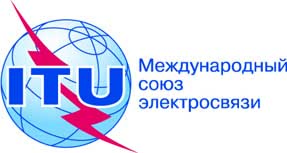 Пункт повестки дня: ADM 22Документ C19/23-RПункт повестки дня: ADM 2218 апреля 2019 годаПункт повестки дня: ADM 22Оригинал: английскийОтчет Генерального секретаряОтчет Генерального секретаряИЗМЕНЕНИЕ УСЛОВИЙ СЛУЖБЫ В ОБЩЕЙ СИСТЕМЕ
ОРГАНИЗАЦИИ ОБЪЕДИНЕННЫХ НАЦИЙИЗМЕНЕНИЕ УСЛОВИЙ СЛУЖБЫ В ОБЩЕЙ СИСТЕМЕ
ОРГАНИЗАЦИИ ОБЪЕДИНЕННЫХ НАЦИЙРезюмеНастоящий документ представляет собой отчет о решениях, принятых Генеральной Ассамблеей Организации Объединенных Наций (ГА ООН) на ее 73-й сессии (2018 г.), относительно условий службы в общей системе ООН.Необходимые действияСовету предлагается принять к сведению изменения в соответствующих пунктах Положений о персонале для назначаемых должностных лиц, включая изменения, которые Генеральный секретарь внес в соответствии с Резолюцией 647 (с поправками) Совета.В соответствии с Резолюцией 46 (Киото, 1994 г.) Совету предлагается утвердить шкалу окладов и засчитываемое для пенсии вознаграждение, применяемые к избираемым должностным лицам, которые представлены в проекте Резолюции, содержащемся в Приложении к настоящему документу.____________Справочные материалыРезолюция 46 (Киото, 1994 г.); Резолюция 647 (с поправками) СоветаДолл. США в годДолл. США в годДолл. США в годВаловой оклад 
(1 января 2019 г.)Чистый оклад 
(1 января 2019 г.)Засчитываемое для пенсии вознаграждение
(1 февраля 2019 г.)Генеральный секретарь240 250,−174 065,−378 972,−Заместитель Генерального секретаря и Директора Бюро218 600,−159 776,−351 483,−